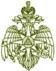 МЧС РОССИИГЛАВНОЕ УПРАВЛЕНИЕМИНИСТЕРСТВА РОССИЙСКОЙ ФЕДЕРАЦИИ ПО ДЕЛАМ ГРАЖДАНСКОЙ ОБОРОНЫ, ЧРЕЗВЫЧАЙНЫМ СИТУАЦИЯМ И ЛИКВИДАЦИИ ПОСЛЕДСТВИЙ СТИХИЙНЫХ БЕДСТВИЙПО ИРКУТСКОЙ ОБЛАСТИ(Главное управление МЧС России по Иркутской области)ул. Красноармейская 15, Иркутск, 664003тел.45-29-48, 45-32-46, 45-29-49 факс 24-03-59E-mail: mailbox@emercom.irtel.ru www.38.mchs.gov.ru№ 2-2-1489 от 14.08.2020 г.  Главам МО Иркутской областиЕДДС муниципальных образований Начальникам  местных пожарно-спасательных гарнизонов Иркутской областиРуководителям территориальных  подразделений федеральных органов исполнительной властиРуководителям объектовСтаростам населенных пунктов Начальнику ОГБУ « ПСС Иркутской области»Руководителям  всех видов пожарной охраны и спасательных подразделенийПредупреждение об опасных и неблагоприятных метеорологических явленияхПо данным Федерального государственного бюджетного учреждения «Иркутское управление по гидрометеорологии и мониторингу окружающей среды»(ФГБУ «Иркутское УГМС»)Прогноз погоды на сутки с 20 часов 14 августа  до 20 часов 15 августаПо области: переменная облачность, местами кратковременные дожди, грозы, ночью в северо-восточных районах дожди, местами сильные дожди, утром при прояснении туман, ветер северо-западный, северо-восточный 2-7 м/с, местами порывы до 14 м/с, температура ночью +11,+16º, при прояснении +2,+7º,             в Катангском районе +3,+8º, местами до -1º, заморозки, днём +21,+26º, при облачной погоде +11,+16º.По городу Иркутску: переменная облачность, ночью без существенных осадков, днём небольшой дождь, ветер северо-западный ночью 3-8 м/с, днём 5-10 м/с, температура ночью +13,+15º, днём +23,+25º.  По оз. Байкал: переменная облачность, местами кратковременные дожди, грозы, ночью по северной части небольшие, местами умеренные дожди, ветер северо-западный, северный 6-11 м/с, по югу и средней части местами порывы 12-15 м/с, температура ночью +10,+15°, днём +19,+24°.По риску неблагоприятных метеорологических явлений погоды:Проверить готовность органов управления, оперативных групп, сил постоянной готовности и других сил, предназначенных к экстренным действиям, отдать необходимые распоряжения. Уточнить планы действий в случае возникновения чрезвычайных ситуаций.Довести до руководителей органов местного самоуправления, объектов экономики, старост сельских  населенных пунктов предупреждение о неблагоприятных метеорологических явлениях погоды и рекомендации по порядку реагирования на него.Через СМИ довести прогноз о возможных неблагоприятных метеорологических явлениях до населения на подведомственных территориях, подчиненного персонала.Организовать проведение профилактических мероприятий по недопущению палов травы и  переходов лесных пожаров на населенные пункты.Рассмотреть вопросы повышения уровня пожарной безопасности, выполнения профилактических мероприятий по недопущению перехода лесных пожаров на населенные пункты, а также перехода пала травы на жилые строения.Запретить разведение костров, выжигания сухой травянистой растительности, проведение пожароопасных работ на подведомственных  участках.Организовать работу по ограничению пребывания граждан в лесах, въезда в них автотранспортных средств, проведения в лесах определённых видов работ.Организовать  работу  патрульных, патрульно - маневренных,  маневренных и контрольных групп с привлечением  специалистов МО.Провести проверку готовности для возможного использования в тушении пожаров имеющейся водовозной и землеройной техники.Организовать работу по разработке дополнительных мероприятий, направленных на обеспечение пожарной безопасности населенных пунктов и садоводческих товариществ. Организовать и провести сходы граждан по вопросам соблюдения требований пожарной безопасности, проведение соответствующей разъяснительной работы по действиям при возникновении пожара и опасных факторов лесных пожаров и палов травы.Организовать работу по размещению наглядной агитации по вопросам соблюдения мер пожарной безопасности и необходимых действий при обнаружении пожара.На объектах экономики создать группы пожаротушения и проведения патрулирований в границах объектов и прилегающих территорий.Организовать и провести дополнительные мероприятия по созданию минерализованных полос с целью исключения перехода палов растительности и лесных пожаров на объекты экономики.Обеспечить информационный обмен диспетчерских служб объектов экономики с ЕДДС муниципальных образований и оперативно-дежурной сменой ЦУКС ГУ МЧС России по Иркутской области.Проверить готовность техники и оборудования объектов к ликвидации лесных пожаров и горения растительности вблизи объектов.Организовать взаимодействие через дежурно диспетчерские службы объектов с территориальными подразделениями Министерства лесного комплекса.Проверить готовность  к реагированию силы и средства муниципального звена ТП РСЧС.При необходимости организовать круглосуточное дежурство руководящего состава органов управления.По риску возможного подтопления:1. Осуществлять контроль гидрометеорологических параметров и уточнение текущей обстановки, складывающейся на территории района и населенных пунктов.2. Исходя из прогноза ФГБУ «Иркутское УГМС» организовать своевременное выдвижение оперативных (рабочих) групп в паводкоопасные районы для контроля за складывающейся обстановкой.3. Организовать контроль подтопления автомобильных дорог.4. Проверить готовность сил и средств, к реагированию при ухудшении обстановки, а также наличие материальных ресурсов для отсыпки дамб и проведения берегоукрепительных работ.5. Проверить готовность мест для временного размещения отселяемого населения и временного содержания скота, создание запасов кормов, временных складов для материальных средств из зон возможного затопления.6. Организовать проверку систем оповещения и информирования населения через все имеющиеся средства о прогнозируемой обстановке.7. Своевременно провести оповещение и информирование населения.  8. Провести своевременную эвакуацию населения, находящегося в зоне возможного подтопления.9. В случае ухудшения гидрологической обстановки, организовать работу дополнительных водомерных постов с представлением оперативной информации.Предоставить письменный доклад о проведенных мероприятиях (формы word и excell в одном письме) в адрес инженера мониторинга и прогнозирования чрезвычайных ситуаций по электронной почте Е-mail: tcmp@emercom.irtel.ru или по факсу (8-395-2) 452-903 до 15:00 14.08.2020 г. Обо всех возникших предпосылках ЧС немедленно информировать ОД ЦУКС МЧС России по Иркутской области» (т. 45-32-46). Заместитель начальника центра (старший оперативный дежурный)ЦУКС (управление) ГУ МЧС России по Иркутской областиполковник внутренней службы					               М.С. Левкун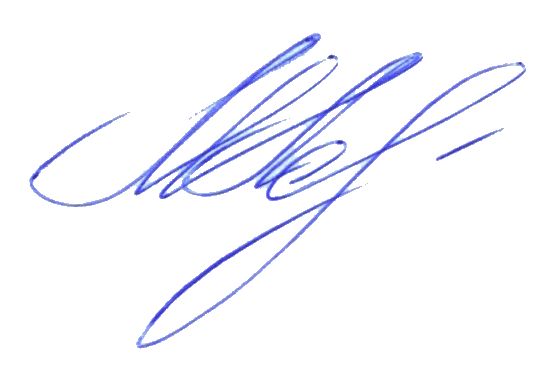 Исполнитель: Сёмин Д.И. тел. 452-98915-17 августа местами по области ожидается высокая 4 класса и чрезвычайная 5 класса пожароопасность лесов.15 августа местами в Катангском районе, 16-17 августа местами в северных и верхнеленских районах ожидаются заморозки 0,-2º.